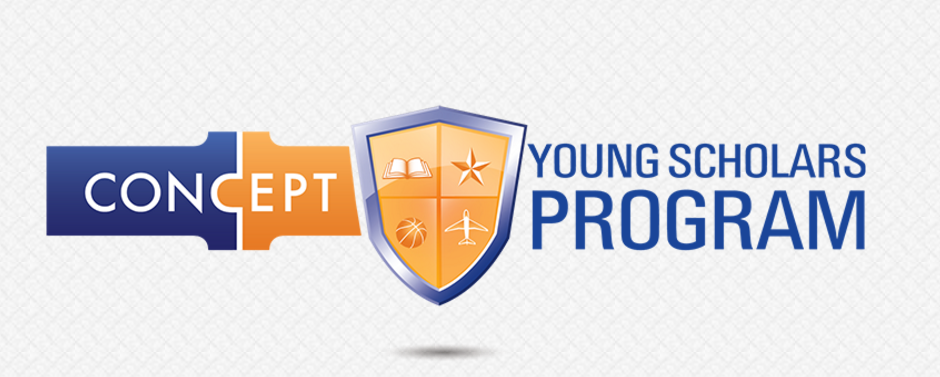 …………..CONCEPT YOUNG SCHOLARS PROGRAM……………………RECORD BOOKLET…………RECORD OF ACTIVITY HOURS/SESSIONSVoluntary Public ServiceVoluntary Public ServicePeer TutoringCommunity Services / InternshipsRelief Activities1  Hours/Sessions1  Date and Time  …/.../……          …… AM/PM…/.../……          …… AM/PM…/.../……          …… AM/PM1  Description2  Hours/Sessions2  Date and Time  …/.../……          …… AM/PM…/.../……          …… AM/PM…/.../……          …… AM/PM2  Description3  Hours/Sessions3  Date and Time  …/.../……          …… AM/PM…/.../……          …… AM/PM…/.../……          …… AM/PM3  Description4  Hours/Sessions4  Date and Time  …/.../……          …… AM/PM…/.../……          …… AM/PM…/.../……          …… AM/PM4  Description5  Hours/Sessions5  Date and Time  …/.../……          …… AM/PM…/.../……          …… AM/PM…/.../……          …… AM/PM5  DescriptionPersonal Development 1Personal Development 1Progress  MeetingExtra-Curricular ActivityCharacter Education1  Hours/Sessions1  Date and Time  …/.../……          …… AM/PM…/.../……          …… AM/PM…/.../……          …… AM/PM1  Description2  Hours/Sessions2  Date and Time  …/.../……          …… AM/PM…/.../……          …… AM/PM…/.../……          …… AM/PM2  Description3  Hours/Sessions3  Date and Time  …/.../……          …… AM/PM…/.../……          …… AM/PM…/.../……          …… AM/PM3  Description4  Hours/Sessions4  Date and Time  …/.../……          …… AM/PM…/.../……          …… AM/PM…/.../……          …… AM/PM4  Description5  Hours/Sessions5  Date and Time  …/.../……          …… AM/PM…/.../……          …… AM/PM…/.../……          …… AM/PM5  DescriptionPersonal Development 2Personal Development 2ReadingWeekend SchoolIndividual Test Practice/Tutoring1  Hours/Sessions1  Date and Time  …/.../……          …… AM/PM…/.../……          …… AM/PM…/.../……          …… AM/PM1  Description2  Hours/Sessions2  Date and Time  …/.../……          …… AM/PM…/.../……          …… AM/PM…/.../……          …… AM/PM2  Description3  Hours/Sessions3  Date and Time  …/.../……          …… AM/PM…/.../……          …… AM/PM…/.../……          …… AM/PM3  Description4  Hours/Sessions4  Date and Time  …/.../……          …… AM/PM…/.../……          …… AM/PM…/.../……          …… AM/PM4  Description5  Hours/Sessions5  Date and Time  …/.../……          …… AM/PM…/.../……          …… AM/PM…/.../……          …… AM/PM5  DescriptionPhysical FitnessPhysical FitnessIn School ActivityOut of School Activity1  Hours/Sessions1  Date and Time   …/.../……                             …… AM/PM   …/.../……                      …… AM/PM1  Description2  Hours/Sessions2  Date and Time   …/.../……                             …… AM/PM   …/.../……                      …… AM/PM2  Description3  Hours/Sessions3  Date and Time   …/.../……                             …… AM/PM   …/.../……                      …… AM/PM3  Description4  Hours/Sessions4  Date and Time   …/.../……                             …… AM/PM   …/.../……                      …… AM/PM4  Description5  Hours/Sessions5  Date and Time   …/.../……                             …… AM/PM   …/.../……                      …… AM/PM5  DescriptionExpedition/Exploration 1Expedition/Exploration 1Overnight ActivitiesIntercultural ActivitiesOut of Town Trip1  Hours/Sessions  …/.../……       …… AM/PM…/.../……          …… AM/PM…/.../……          …… AM/PM1  Date and Time1  Description2  Hours/Sessions  …/.../……       …… AM/PM…/.../……          …… AM/PM…/.../……          …… AM/PM2  Date and Time2  Description3  Hours/Sessions  …/.../……       …… AM/PM…/.../……          …… AM/PM…/.../……          …… AM/PM3  Date and Time3  Description4  Hours/Sessions  …/.../……       …… AM/PM…/.../……          …… AM/PM…/.../……          …… AM/PM4  Date and Time4  Description5  Hours/Sessions  …/.../……       …… AM/PM…/.../……          …… AM/PM…/.../……          …… AM/PM5  Date and Time5  DescriptionExpedition/Exploration 2Expedition/Exploration 2College TripInternational Trip/Study Abroad1  Hours/Sessions  …/.../……          …… AM/PM…/.../……          …… AM/PM1  Date and Time1  Description2  Hours/Sessions  …/.../……          …… AM/PM…/.../……          …… AM/PM2  Date and Time2  Description3  Hours/Sessions  …/.../……          …… AM/PM…/.../……          …… AM/PM3  Date and Time3  Description4  Hours/Sessions  …/.../……          …… AM/PM…/.../……          …… AM/PM4  Date and Time4  Description5  Hours/Sessions  …/.../……          …… AM/PM…/.../……          …… AM/PM5  Date and Time5  Description